Name_________________________ Period______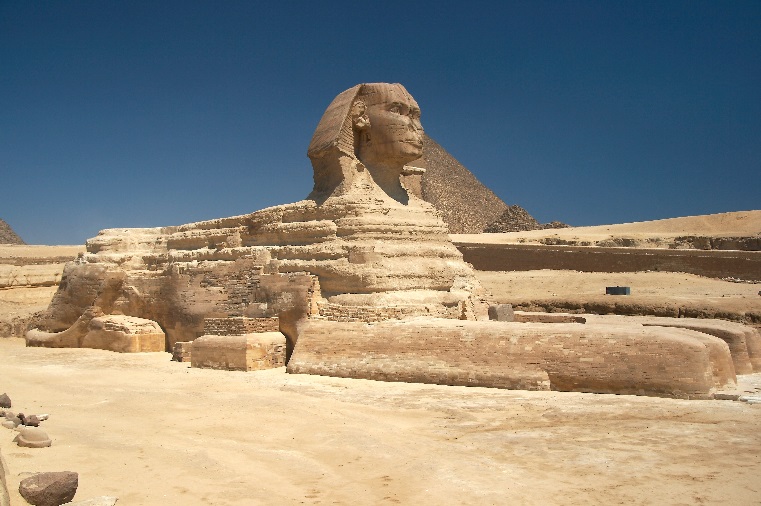 Study guide: Egypt Section 3 “Egyptian Religion”What were some of the things religion helped explain for the Egyptians? (p. 74)What did the Egyptians believe about the afterlife? (p. 75)During what period were most of the pyramids built? (p. 77)How long could it take to build a pyramid? (p. 77)According to the book, how exactly did pyramid builders move the huge stones? (p. 78)